HORARIOS FRANCÉS 2018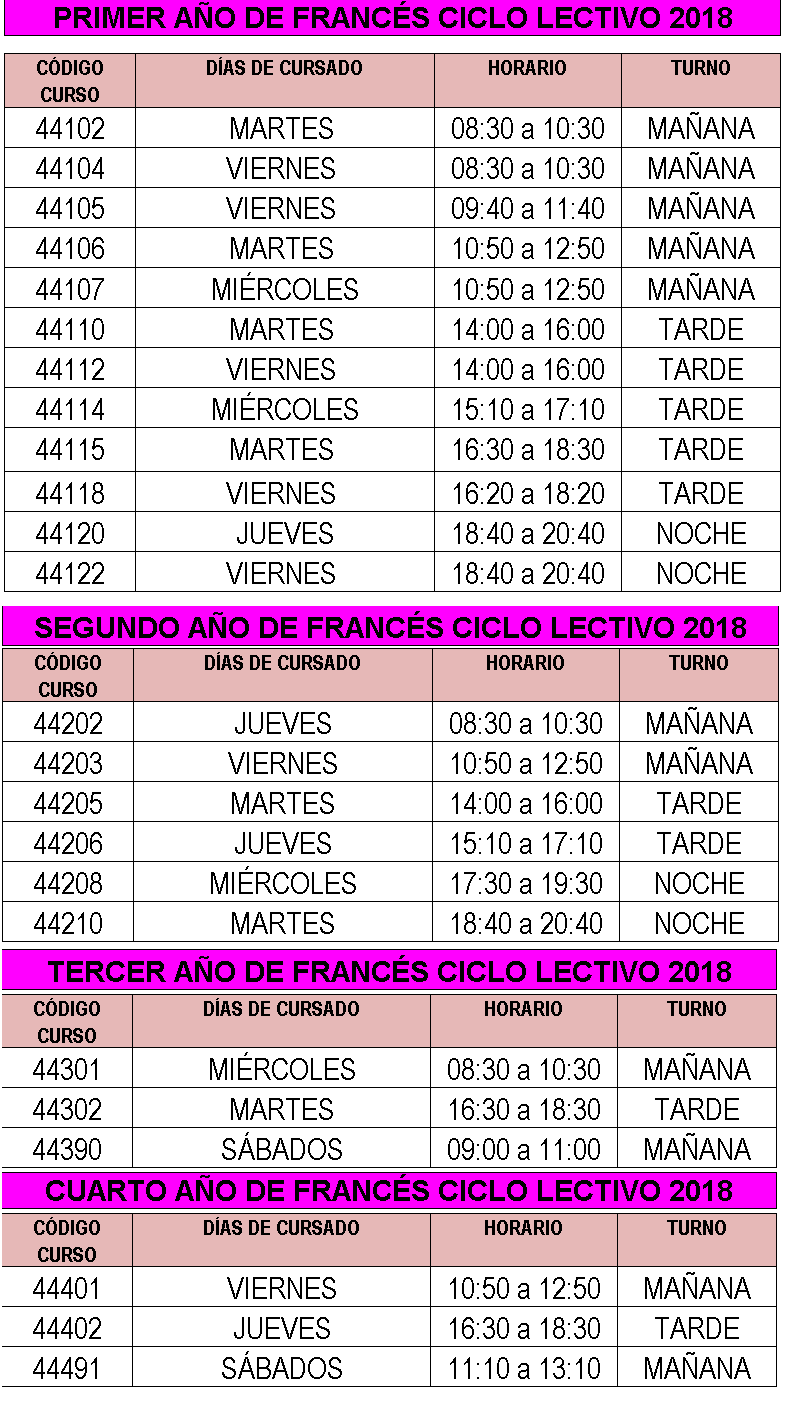 